Géo9INaked Science: Colliding ContinentsWhen was the Earth created?  How was it created? The Earth was created 4.6 billion years ago from the dust and debris that was leftover from the creation of the sun. The dust clumps together until they get large enough to create a gravitational pull – this is how our planet and moons were createdWhat two elements, because of their density, were pulled to the middle of the earth to create the core?	Nickel and LeadWhat two elements, because of their density, rose to the surface of the earth to help create molten rock?  Oxygen and SiliconWhy was the earth’s surface so dynamic in the early stages of the Precambrian era? It was bombarded by asteroids that created a molten exterior – even when things began to cool, more asteroids would hit the Earth and change it more. This happened for millions of years until the number of asteroids decreased.What was missing from the crust after its creation in the early stages? Water (oceans)What type of igneous rock formed the nucleus of the continents? This rock was less dense and did not sink to the bowels of the earth.  Granite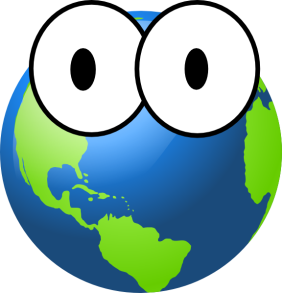 With what type of rock crystals can they determine the age of the rock?  ZirconWhat is a craton? A craton is part of a continent that is stable and forms the central mass of the continentHow is plate tectonics driven?  Where does it get its energy? Powered by heat fromconvection currentsWhat creates convection currents? Heat being given off by the core and passed through the mantle (some heat escapes through volcanoes, cracks or faults and fractures in the Earth’s crust)In what country can you actually see the Earth’s crust being pushed apart? IcelandWhat is Vaalbara?  The first supercontinent that existed 3.3 billion years ago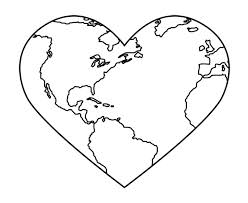 What is a rift valley?  Where is the Great Rift Valley located?  A valley formed 	by sinking of land between two faults (graben) The Great Rift Valley runs from	northern Syria to MozambiqueWhat was the name of the last Supercontinent? PangaeaWhy was the climate of Pangaea so radically different throughout the seasons? One super land mass without the moderation of the oceanWhat was the name of the largest mass extinction known to man?  Why did it occur? Permo Triassic Mass Extinction – occurred partially due to the climate change when Pangaea was created.  It wiped out about 90% of life on Earth.When did Pangaea start to break up? 250 million years agoWhich European mountain range was created at a collision zone? AlpsWhich Asian mountain range was created at a collision zone?  HimalayasWhat is the newest land created between North and South America?  Central America created by small islands being built up with sedimentWhat happened when the Pacific and the Atlantic oceans were cut off from one another?  Ocean currents had to find other routes.  This changed the weather patterns, possibly creating an ice ageWhat natural disasters are created by tectonic plate movements?  Volcanic eruptions, earthquakes, tsunamisWhat will be the name of the final supercontinent?  Pangaea ultima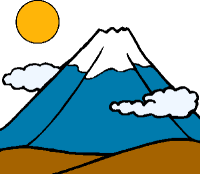 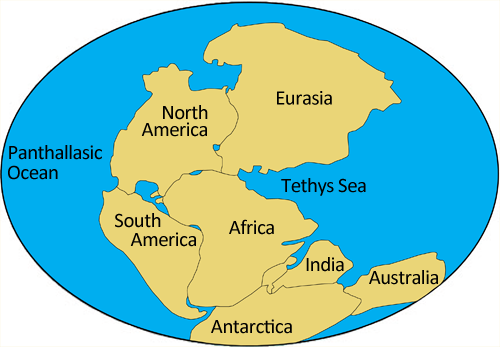 